Форма бланка утверждена РешениемМС МО «Купчино» от24.10.2019 № 14проект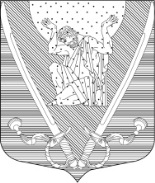 МУНИЦИПАЛЬНЫЙ СОВЕТвнутригородского муниципального образованияСанкт-Петербургамуниципальный округ Купчино6 СОЗЫВ (2019-2024 г.г.)192212,  Санкт-Петербург,  ул. Будапештская,  дом 19,  корп. 1;  тел/ факс (812)703-04-10,  e-mail:mocupсh@gmail.comР Е Ш Е Н И Е № хххх.хх.2021 г.									 Санкт-Петербург«Об отчете и.о. Главы Местной администрации ВМО «Купчино» о результатах деятельности администрации по исполнению муниципальных программ и местного бюджета за 1 квартал 2021 года, в том числе, о решении вопросов, поставленных МС МО «Купчино»Заслушав во исполнение требований подпунктов 2, 4, 9 пункта 1 статьи 21, подпункта 6.7. статьи 32 «Устава внутригородского муниципального образования Санкт-Петербурга муниципальный округ Купчино» отчет и.о. Главы Местной администрации МО «Купчино» Кирпиченкова С.А.,Муниципальный Совет     Р  Е  Ш  И  Л   :Признать деятельность Местной администрации за 1 квартал 2021 года и и.о. Главы местной администрации Кирпиченкова С.А. удовлетворительной.Одобрить отчет и.о. Главы местной администрации МО «Купчино»  о результатах деятельности Местной администрации Кирпиченкова С.А. по исполнению муниципальных  программ и местного бюджета МО «Купчино», в том числе, о решении вопросов, поставленных Муниципальным Советом МО «Купчино» за 1 квартал 2021 года (согласно приложению №1).Обнародовать настоящее решение в соответствии со статьей 42 Устава МО «Купчино». Контроль за исполнением Решения возложить на Главу муниципального образования А.В. Пониматкина.Глава муниципального образования -Председатель Муниципального Совета			           А.В. Пониматкин